МИНИСТЕРВСТВО ОБРАЗОВАНИЯ И НАУКИ РОССИЙСКОЙ ФЕДЕРАЦИИФедеральное государственное бюджетное образовательное учреждение высшего образования«КУБАНСКИЙ ГОСУДАРСТВЕННЫЙ УНИВЕРСИТЕТ»(ФГБОУ ВО «КубГУ»)Кафедра педагогики и методики начального образования КУРСОВАЯ РАБОТАТЕОРЕТИЧЕСКИЕ ОСНОВЫ ОБУЧЕНИЯ ОДАРЕННЫХ ДЕТЕЙ        В УСЛОВИЯХ НАЧАЛЬНОГО ОБРАЗОВАНИЯРаботу выполнила __________________________________М.А. Кожевникова(подпись, дата) Факультет педагогики, психологии и коммуникативистики, 2 курс ОФОНаправление подготовки 44.03.01 Педагогическое образованиеНаправленность (профиль) «Начальное образование»
Научный руководительканд. пед. наук, доцент_______________________________М.Н. Апиш(подпись, дата) Нормоконтролерканд. пед. наук, доцент_______________________________Л.И. Туйбаева (подпись, дата) Краснодар 2018СОДЕРЖАНИЕВведение………...……………………………..……………………..…....31 Теоретические основы обучения одаренных детей в условиях начального образования………...…..…………………....….5Анализ психолого-педагогической литературы     по проблеме исследования..…………..………………………….....5Виды одаренности……………..………….....…………………….18Способы выявления одаренности у детей……………..………....25Заключение…...............……………………………………………….......37Список используемой литературы………..……...……………………...38ВВЕДЕНИЕСовременное образование характеризуется возросшим интересом к проблеме одарённости детей. В этой связи являются актуальными исследования, направленные на изучение условий и особенностей обучения детей, способствующих у них формированию и становлению интеллектуальных и творческих способностей. Младший школьный возраст чрезвычайно важен для формирования и развития умственной одарённости и креативности.Достижения дифференциальной психофизиологии, психологической генетики, возрастной и педагогической психологии создали теоретические предпосылки для изучения природы общей одарённости, её развития и диагностики (Э.А. Голубева, В.Н. Дружинин, О.М. Дьяченко, Н.С. Лейтес, Т.М. Марютина, Н.Н. Поддьяков, И.В. Равич-Щербо и др.). Одарённость является сложным психофизиологическим явлением, она развивается в течение всей жизни индивида и неотделима от его личностного становления. В исследованиях делается акцент на возрастном характере одарённости, поэтому ее изучение необходимо проводить на всех этапах онтогенетического развития человека.Вопросы психологии творчества, специальных способностей и необходимость оптимизации процесса развития способностей раскрываются в трудах многих психологов (Д.Б. Богоявленская, А.В. Брушлинский,                Ю.З. Гильбух, В.Н. Дружинин, А.З. Зак, А.Н. Леонтьев, А.М. Матюшкин, К.К. Платонов, Я.А. Пономарёв, С.Л. Рубинштейн, В.М. Русалов, Б.М. Теплов, Д.Б. Ушаков, М.А. Холодная, В.Д. Шадриков и др.). Актуальность исследования: обусловлена потребностью начальной школы в обосновании теоретических основ обучения и способов выявления одаренности детей.Проблема исследования: заключается в необходимости обучения одаренных детей и недостаточностью изучения способов выявления одаренности младших школьниковОбъект исследования: образовательный процесс в начальной школе.Предмет исследования: обучение одаренных детей в начальной школе.Цель исследования: изучить теоретические основы обучения одаренных детей в начальной школе.Задачи исследования: Изучить и проанализировать психолого-педагогическую литературу по проблемы исследования.Раскрыть сущность и виды понятия «одаренность».Изучить способы выявления одаренности у младших школьников.Методы исследования:теоретические: анализ психолого-педагогической и методической литературы по проблеме исследования.Теоретические основы обучения одаренных детей в условиях начального образованияАнализ психолого-педагогической литературы по проблеме исследованияЗадатки – анатомо-физиологические особенности организма (особенности строения головного мозга, органов чувств и движения, свойства нервной системы и т.д.), являющиеся условием более легкого овладения эффективными способами деятельности. Задатки носят общий характер, то есть на их основе нельзя предсказать, какие именно способности могут сформироваться.Способности – индивидуально-психологические особенности, отличающие одного ребенка (подростка) от другого, от которых зависит возможность успеха в деятельности.Талант – сочетание способностей, обеспечивающих высокие достижения в определенном виде деятельности, отличающейся принципиальной новизной и оригинальностью подхода. Одарённость – наличие потенциально высоких способностей у какого-либо человека [1].Б.М. Теплов определил одарённость как «качественно-своеобразное сочетание способностей, от которого зависит возможность достижения большего или меньшего успеха в выполнении той или иной деятельности». При этом одарённость понимается не как механическая совокупность способностей, а как новое качество, рождающееся во взаимовлиянии и взаимодействии компонентов, которые в неё входят. Одарённость обеспечивает не успех в какой-либо деятельности, а только возможность достижения этого успеха. Кроме наличия комплекса способностей, для успешного выполнения деятельности человеку необходимо обладать определённой суммой знаний, умений и навыков [18].В.А. Мижериков предлагает следующие определения одаренности:качественно своеобразное сочетание способностей, обеспечивающее успешное выполнение деятельности.общие способности или общие моменты способностей, обусловливающие широту возможностей человека, уровень и своеобразие его деятельности.умственный потенциал, или интеллект, целостная индивидуальная характеристика познавательных возможностей и способностей к учению.совокупность задатков, природных данных, характеристика степени выраженности и своеобразие природных предпосылок способностей.талантливость; наличие внутренних условий для выдающихся достижений в деятельности.Также В.А. Мижериков предлагает следующее определение понятия «одаренные дети» – это дети, обнаруживающие общую или специальную одаренность (в музыке, рисовании, технике и т. д.). Одаренность принято диагностировать по темпу умственного развития – степени опережения ребенком при прочих равных условиях своих ровесников (на этом основаны тесты умственной одаренности и коэффициент интеллектуальности (IQ). Значение такого показателя не следует преувеличивать, поскольку первостепенное значение имеет творческая сторона ума. Раньше других можно обнаружить художественную одаренность детей (в области музыки, затем в рисовании). В области науки быстрее всего проявляется одаренность к математике. Детей с необычайно ранним умственным развитием или с особенно яркими, чрезвычайными достижениями в какой-либо деятельности называют вундеркиндами [11].Понятие одаренности рассматривают несколько иначе в своем кратком педагогическом словаре-справочнике педагоги К.М. Хоруженко.Одаренность – совокупность задатков, составляющая природную предпосылку высокого развития способностей [20]. Идентичное определение дает в своем психолого-педагогическом словаре В.А. Мижериков: Одаренность – совокупность задатков, составляющая природную предпосылку высокого развития способностей [10].В своем педагогическом словаре В.И. Загвязинский привел отличное от других дефиниций определение понятию «одаренность» и «одаренный ребенок»Одаренность – системное, развивающее в течение жизни человека качество психики, которое определяет возможность достижения человеком по сравнению с другими людьми более высоких (необычных, незаурядных) результатов в одном или нескольких видах деятельности.Одаренный ребенок – ребенок, который выделяется очевидными, иногда выдающимися достижениями (или имеет внутренние предпосылки для таких достижений) в том или ином виде деятельности [3]. Признаки одаренности. Признаки одаренности – это те особенности одаренного ребенка, которые проявляются в его реальной деятельности и могут быть оценены на уровне наблюдения за характером его действий. Признаки явной (проявленной) одаренности зафиксированы в ее определении и связаны с высоким уровнем выполнения деятельности. Вместе с тем об одаренности ребенка следует судить в единстве категорий «хочу» и «могу». Поэтому признаки одаренности охватывают два аспекта поведения одаренного ребенка: инструментальный и мотивационный. Инструментальный характеризует способы его деятельности. Мотивационный – отношение ребенка к той или иной стороне действительности, а также к своей деятельности.Инструментальный аспект поведения одаренного ребенка может быть охарактеризован следующими признаками:Наличие специфических стратегий деятельности.Способы деятельности одаренного ребенка обеспечивают ее особую, качественно своеобразную продуктивность. При этом выделяются три основных уровня успешности деятельности, с каждым из которых связана своя специфическая стратегия ее осуществления:быстрое освоение деятельности и высокая успешность ее выполнения;использование и изобретение новых способов деятельности в условиях поиска решения в заданной ситуации.выдвижение новых целей деятельности за счет более глубокого овладения предметом, ведущее к новому видению ситуации и объясняющее появление, на первый взгляд, неожиданных идей и решений. Для поведения одаренного ребенка характерен главным образом этот уровень успешности: новаторство как выход за пределы требований выполняемой деятельности.Сформированность качественно своеобразного индивидуального стиля деятельности, выражающегося в склонности «все делать по– своему» и связанного с присущей одаренному ребенку самодостаточной системой саморегуляции. Индивидуализация способов деятельности выражается в элементах уникальности ее продукта.Высокая структурированность знаний, умение видеть изучаемый предмет в системе, свернутость способов действий в соответствующей предметной области, что проявляется в способности одаренного ребенка, с одной стороны, практически мгновенно схватывать наиболее существенную деталь (факт) среди множества других предметных сведений (впечатлений, образов, понятий и т. д.) и, с другой стороны, удивительно легко переходить от единичной детали (факта) к ее обобщению и развернутому контексту ее интерпретации. Иными словами, своеобразие способов деятельности одаренного ребенка проявляется в его способности видеть в сложном простое, а в простом – сложное.Особый тип обучаемости. Он может проявляться как в высокой скорости и легкости обучения, так и в замедленном темпе обучения,                     но с последующим резким изменением структуры знаний, представлений                     и умений [6].Мотивационный аспект поведения одаренного ребенка может быть охарактеризован следующими признаками:повышенная, избирательная чувствительность к определенным сторонам предметной действительности (знакам, звукам, цвету, техническим устройствам, растениям и т. д.) либо к определенным формам собственной активности (физической, познавательной, художественно– выразительной и т. д.), сопровождающаяся, как правило, переживанием чувства удовольствия; ярко выраженный интерес к тем или иным занятиям или сферам деятельности, чрезвычайно высокая увлеченность каким-либо предметом, погруженность в то или иное дело. Наличие столь интенсивной склонности к определенному виду деятельности имеет своим следствием поразительное упорство и трудолюбие;повышенная познавательная потребность, которая проявляется в ненасытной любознательности, а также готовности по собственной инициативе выходить за пределы исходных требований деятельности;предпочтение парадоксальной, противоречивой и неопределенной информации, неприятие стандартных, типичных заданий и готовых ответов;высокая критичность к результатам собственного труда, склонность ставить сверхтрудные цели, стремление к совершенству.Сильные и слабые стороны ребенка с признаками умственной одаренности взаимосвязаны, переходят друг в друга. Например, капризы, упрямство, в той или иной мере присущие многим детям, при более высоком уровне интеллекта выступают резче, заметнее. Это относится и к проявлениям нежелания, неумения преодолевать повседневные учебные трудности. Повышенные способности часто сопровождаются привычкой учиться «хватая на лету».Так, опережение сверстников может порождать зазнайство и тщеславие. Умственная самостоятельность, установка на познавание могут оборачиваться своеволием, противопоставлением себя окружающим. Даже, казалось бы, явное преимущество ребенка, которому все учебные предметы даются одинаково легко, имеет и свою теневую сторону: к подростковому возрасту такой ученик уже может начать тяготиться тем, что не знает, к чему же он более склонен. Выясняется, что отсутствие таких ограничителей, как относительная неспособность к каким-нибудь видам занятий, может обусловливать излишнюю разбросанность интересов, затруднять самоопределение.Характер личностных проблем одаренного ребенка во многом определяется особенностями формирующейся у него самооценки. Существует мнение, что личностные трудности одаренных детей еще больше осложняются в случаях формирования у них неадекватно заниженной самооценки своих возможностей в различных областях деятельности, в том числе в общении.Исследования выдающихся в умственном отношении детей показали, что многие из них очень критичны к себе. Обладая неадекватно низкой самооценкой, они часто не только не могут реализовать спои потенциальные способности, но и становятся неуспевающими учениками. Отмечается также, что одаренные дети очень ранимы, чувствительны ко всему, что затрагивает их «Я». Уже в раннем возрасте они проявляют повышенную чувствительность к попыткам задеть их самолюбие, склонны ставить перед собой задачи, которых не могут достичь, и тяжело переживают неудачи.Самооценка личности существенно влияет на проявления и развитие способностей ребенка. При этом самовосприятие имеет два аспекта – знания о себе и отношение к себе. Самооценка – важнейший фактор детерминации поведения ребенка, она во многом определяет направленность его деятельности, особенности общения с другими людьми.По мнению ряда психологов, на поведение личности очень большое влияние оказывает самоуважение, рассматриваемое как переживание собственной значимости. Предполагается, что большой разрыв между идеальным и реальным «Я» негативно влияет на самоуважение [4].Таким образом, самооценка вбирает в себя множество различных факторов, заметных преимущественно в сфере межличностных отношении.Для успешного традиционного обучения творчество не только не нужно, но может мешать, тормозить усвоение. Школьникам, лишенным творческого подхода к получаемой информации, учиться легче. Другое дело – ученики более творческие: они все пропускают через себя, через собственное видение мира. Таким детям гораздо труднее учиться, но им легче что-нибудь придумывать, изобретать.Эти школьники не понимают, казалось бы, очевидных истин, от них не знаешь, чего ожидать; им приходят в голову странные идеи, глупые – по мнению некоторых, необычные – по мнению людей, умеющих ценить нешаблонное. Конечно, далеко не все они учатся совсем уж плохо. Попадаются среди них, правда редко, даже отличники. Однако не усвоение знаний – главное для этих детей, а именно собственная работа мысли.Наблюдения психологов и педагогов позволяют описать наиболее общие черты, присущие одаренным детям.«Одаренность, в основном, определяется тремя взаимосвязанными параметрами: опережающим развитием познания, психологическим развитием и физическими данными».В сфере опережающего развития познания отмечается следующее: дети способны заниматься несколькими делами сразу; обладают повышенным любопытством; способны прослеживать причинно-следственные связи и делать соответствующие выводы; обладают отличной памятью, базирующейся на ранней речи и абстрактном мышлении; способны классифицировать и категоризировать информацию и опыт; умеют широко пользоваться накопленными знаниями; увлекаются коллекционированием; обладают большим словарным запасом; используют в речи сложные синтаксические конструкции и умеют ставить вопросы; предпочитают игры, требующие активизации умственных действий; легко справляются с познавательной неопределенностью; не любят готовые ответы; с удовольствием воспринимают сложные и долгосрочные задания; обладают повышенной концентрацией внимания, упорством в достижении результата в интересной сфере и высокой степенью погруженности в задачу.В сфере психосоциального развития у одаренных и талантливых детей наблюдаются следующие черты: развитое чувство справедливости; широкие личностные системы ценностей; яркое воображение; развитое чувство юмора; постоянно пытаются решать проблемы, которые им пока «не по зубам»; характерны преувеличенные, страхи; восприимчивость к невербальным проявлениям чувств окружающими; нередко проявляется экстрасенсорное восприятие; в школьные годы являются эгоцентристами.В плане физического развития замечен высокий энергетический уровень и низкая продолжительность сна. Их моторная координация часто отстает от познавательных способностей.Родителями, первыми замечающими одаренность своих детей, описываются следующие поведенческие характеристики: ранняя речь; употребление сложных слов; раннее освоение счета или чтения; громадное любопытство; ценная память; быстрое восприятие и воображение.Известно, что одаренность не исчерпывается только высоким коэффициентом интеллекта, хотя этот критерий и является основой достижений в одной или нескольких сферах (интеллектуальной, художественной и т.д.). В частности, Кларк и ряд других исследователей уточняют, что термин «одаренность» относится к когнитивным способностям, а «талант» включает другие стороны развития. В то же время она признала взаимозависимость всех психических функций человека в процессе развития интеллекта и сделала вывод о том, что одаренный человек может достичь полноценной реализации только через интеграцию восприятия, мышления, эмоций и других функций [8].Факторы, влияющие на развитие одаренности.Личность одаренного ребенка несет на себе явные свидетельства его незаурядности, так как и уровень, и индивидуальное своеобразие деятельности ребенка определяется прежде всего его личностью. Понимание личностных особенностей одаренного ребенка особенно важно в случаях так называемой скрытой одаренности, не проявляющейся до определенного времени в успешности деятельности. Именно своеобразные черты личности, как правило, органично связанные с одаренностью, заставляют педагога или школьного психолога предположить у такого ребенка наличие повышенных возможностей.Неравномерность возрастного развития одаренных детей.Представление об одаренном ребенке как о хилом, слабом и социально нелепом существе далеко не всегда соответствует действительности. Возможно и так называемое гармоничное развитие, что подтверждается целым рядом исследований. Однако у части одаренных детей, прежде всего, исключительно одаренных в какой-либо одной области, отмечается действительно дисгармоничное развитие, которое прямо влияет на личность в период ее становления и является источником многих проблем необычного ребенка.У ряда таких одаренных детей наблюдается значительное опережение, скажем, в умственном или художественно-эстетическом развитии, достигающее иногда 5 – 6 лет. Понятно, что все другие сферы развития эмоциональная, социальная и физическая – будучи вполне обычными по своему уровню, не всегда поспевают за таким бурным ростом, что приводит к выраженной неравномерности развития [2].Другой причиной неравномерности является особая система основных интересов, принципиально отличающаяся у одаренных детей в сравнении с другими детьми: главное место в ней занимает деятельность, соответствующая их незаурядным способностям. Поэтому нередко особое познавательное развитие идет в каком-то смысле за счет других сфер развития. Так, до определенного времени общение со сверстниками в сфере личностных интересов занимает у некоторых одаренных детей гораздо меньше места, чем у других детей того же возраста (речь, конечно, не идет о школьниках, одаренных лидерскими способностями).Многие особо одаренные дети недостаточно времени уделяют спорту и любой другой, не связанной с их главным интересом, деятельности. В этом случае физическое отставание проявляется как бы в умноженном варианте, когда на естественное возрастное несоответствие накладывается и явное нежелание ребенка заниматься скучным, по его мнению, делом.Семья одаренного ребенка.Семья одаренного ребенка во всех случаях имеет непосредственное отношение к развитию его личности и одаренности. Даже внешне, казалось бы, неблагоприятные условия развития оказываются в большей или меньшей степени безразличны для развития способностей, а вот особенно важные для их развития характеристики, прежде всего повышенное внимание родителей, имеются в полном (иногда даже преувеличенном) объеме. Как бы мы ни рассматривали роль и вес природно-обусловленных факторов или влияние целенаправленного обучения и воспитания (школы) на развитие личности и одаренности ребенка, во всех случаях значение семьи остается весьма значительным [17].Взаимоотношения одаренного ребенка со сверстниками и взрослыми.Большое значение для понимания особенностей личности одаренного ребенка и характера ее становления имеет анализ его взаимоотношений со сверстниками и взрослыми. Эти взаимоотношения, являясь следствием необычности самого ребенка, в значительной мере определяют историю его жизни и тем самым формируют его личность.Сверстники относятся к одаренным детям по-разному, в зависимости от характера их одаренности и от степени нестандартности ее проявлений. Часто многие одаренные дети пользуются большой популярностью в коллективе сверстников. В особенности это относится к детям с повышенными физическими возможностями и, естественно, к детям – лидерам. Гораздо сложнее ситуация с особой одаренностью. Во многих случаях эта одаренность сопровождается необычным поведением и странностями, что вызывает у одноклассников недоумение или насмешку. Иногда жизнь такого ребенка в коллективе складывается самым драматическим образом. В какой-то степени именно в результате этих взаимоотношений со сверстниками дети с таким развитием попадают в группу риска.Правда, в последнем случае многое зависит от возраста детей и от системы ценностей, принятой в данном детском сообществе. В специализированных школах значительно выше вероятность того, что интеллектуальные или даже учебные способности особо одаренного ребенка или подростка будут по достоинству оценены и, соответственно, его взаимоотношения со сверстниками будут складываться более благоприятным образом.Учителя также неоднозначно воспринимают свое отношение к одаренным детям. Единственная группа детей, всегда ощущающая их явное расположение, – это дети с повышенными учебными способностями. Во всех других случаях все зависит от личности самого учителя. Взаимоотношения учителей с детьми, проявляющими социальную одаренность, зависят от направленности интересов детей лидеров, от характера их включенности в школьный социум (позитивный или негативный).Особенно тяжело приходится детям с любым видом одаренности, у которых ярко выражен творческий потенциал. Некоторые особенности их личности вызывают у учителей негодование, связанное с их представлением об этих детях как об отъявленных индивидуалистах. Именно поэтому понимание особенностей личности одаренного ребенка, особенно проявляющего творческие возможности, является необходимым условием успешной работы учителя с одаренными детьми.Личность одаренного ребенка.Хотя все одаренные дети являются разными – по темпераменту, интересам, воспитанию и, соответственно, по личностным проявлениям тем не менее, существуют общие особенности личности, характеризующие большинство одаренных детей и подростков.Наиболее важной характеристикой личности детей с проявлениями одаренности является особая система ценностей, личностных приоритетов, важнейшее место в которой занимает деятельность, соответствующая содержанию одаренности.Для значительной части одаренных детей характерен так называемый перфекционизм, то есть стремление добиться совершенства в выполнении деятельности. Иногда ребенок часами переделывает уже законченную, добиваясь одному ему известного совершенства. Хотя в целом эта характеристика носит позитивный характер, в будущем превращаясь в залог высокого уровня профессиональных достижений, от учителя и психолога, тем не менее, требуется ввести такую требовательность в разумные рамки. В противном случае это качество превращается в своего рода «самоедство”, в невозможность довести работу до конца.Свои особенности у одаренных детей имеет самооценка, характеризующая представление ребенка о своих силах и возможностях. Вполне закономерен тот факт, что самооценка у этих детей и подростков весьма высокая, однако иногда, у особо эмоциональных детей, самооценка отличается известной противоречивостью, нестабильностью – от очень высокой самооценки в одних случаях ребенок бросается в другую крайность в других, считая, что он ничего не может и не умеет. И те, и другие дети нуждаются в коррекционной работе и в психологической поддержке.Очень важной особенностью личности ребенка, проявляющего признаки одаренности, является так называемый внутренний локус контроля, то есть принятие на себя ответственности за результаты своей деятельности (а в дальнейшем и за все происходящее с ним). Как правило, такой ребенок считает, что именно в нем самом кроется причина его удач и неудач. Эта черта одаренного ребенка, с одной стороны, помогает ему справляться с возможными периодами неуспеха и является важнейшим фактором поступательного развития его незаурядных способностей. С другой стороны, эта же черта ведет к не всегда обоснованному чувству вины, самобичеванию, иногда даже к депрессивным состояниям.У многих одаренных детей наблюдается повышенная впечатлительность и связанная с ней особая эмоциональная чувствительность, которая проявляется в самых разных формах: события, не слишком значительные для более обычных детей, становятся для этих детей источником самых ярких, иногда даже меняющих всю жизнь ребенка, переживаний. Повышенная эмоциональность в некоторых случаях проявляется в склонности к бурным аффектам. В других же случаях она носит скрытый, внутренний характер, обнаруживая себя в излишней застенчивости в общении, трудностях засыпания, а иногда и некоторых психосоматических заболеваниях.Одна из основных личностных характеристик детей и подростков с повышенными творческими возможностями – независимость (автономность): трудность, а иногда и невозможность действовать, думать и поступать так, как большинство. Дети с творческими возможностями, в какой бы области деятельности ни проявлялась их одаренность, мало, сравнительно с другими людьми, ориентируются на общее мнение, на сложившийся принцип, на устоявшиеся правила. Хотя эта личностная характеристика помогает им в деятельности и даже в определенном смысле формирует сами творческие возможности, тем не менее, именно она делает их неудобными для окружающих. Одаренные дети этого типа ведут себя менее предсказуемо, чем этого хотелось бы окружающим, что приводит иногда к конфликтам.В целом, видимо, можно говорить об определенной неконформности ярко одаренных, творческих детей. Это, возможно, одна из причин несоблюдения ими социальных норм и требований коллектива [12].Проблемы одаренных детей.Целый ряд психологических исследований и специальные наблюдения показывают, что одаренные дети в целом гораздо более благополучны, чем другие дети: не испытывают проблем в обучении, лучше общаются со сверстниками, быстрее адаптируются к новой обстановке. Их укоренившиеся интересы и склонности, развитые уже с детства, служат хорошей основой для успешного личностного и профессионального самоопределения. Правда, и у этих детей могут возникать проблемы в том случае, если не учитываются их повышенные возможности: обучение становится слишком легким или же нет условий для развития их творческих потенций.Наиболее часто встречаются проблемы:общения, социального поведения;дислексия – слабое развитие речи;эмоционального развития;дисинхронизация развития;физического развития;саморегуляции;отсутствие творческих проявлений;трудность профессиональной ориентации;дезадаптации [7].С учетом вышесказанного, все формы работы с одаренными детьми должны в полной мере учитывать личностные особенности одаренного ребенка и ориентироваться на эффективную помощь в решении его проблем.1.2 Виды одаренности Дифференциация видов одаренности определяется критерием, положенным в основу классификации.Современные концепции одаренности выделяют разные стороны и даже виды интеллекта, соответственно различая виды одаренности. Так, например, Г. Гарднером были описаны особенности проявлений и примеры кинестетической, пространственной, логико-математической, музыкальной, лингвистической и социальной одаренности, а в Мюнхенском исследовании продемонстрирована независимость когнитивных факторов одаренности: интеллекта, креативности, социальной компетентности, музыкальных и сенсомоторных способностей.В одаренности можно выделить как качественный, так и количественный аспект. Анализ качественных характеристик одаренности предполагает выделение различных качественно своеобразных видов одаренности в связи со спецификой психических возможностей человека и особенностями их проявления в тех или иных видах деятельности. Анализ количественных характеристик одаренности позволяет описать степень выраженности психических возможностей человека.Среди критериев выделения видов одаренности можно выделить следующие:вид деятельности и обеспечивающие ее сферы психики;степень сформированности;форма проявлений;широта проявлений в различных видах деятельности;особенности возрастного развития.По критерию вид деятельности и обеспечивающие ее сферы психики выделение видов одаренности осуществляется в рамках пяти видов деятельности с учетом включенности трех психических сфер и, соответственно, степени участия разных уровней психической организации. К основным видам деятельности относятся практическая, теоретическая (познавательная), художественно-эстетическая, коммуникативная и духовно-ценностная. Сферы психики представлены интеллектуальной, эмоциональной и мотивационно-волевой. Соответственно, могут быть выделены следующие виды одаренности. В практической деятельности, можно выделить одаренность в ремеслах, спортивную и организационную одаренность. В познавательной деятельности находит реализацию интеллектуальная одаренность различных видов. В художественно-эстетической деятельности выделяются, например, хореографическая, сценическая, литературно-поэтическая, изобразительная и музыкальная одаренность. В коммуникативной деятельности, прежде всего, следует выделить лидерскую и аттрактивную одаренность. И, наконец, в духовно-ценностной деятельности отмечается одаренность в создании новых духовных ценностей и смыслов, служение людям.Каждый вид одаренности предполагает одновременное включение всех уровней психической организации с преобладанием того уровня, который наиболее значим для данного конкретного вида деятельности.Один и тот же вид одаренности может носить неповторимый, уникальный характер, поскольку разные компоненты одаренности у разных индивидуумов могут быть выражены в разной степени. Одаренность может состояться только в том случае, если резервы самых разных способностей человека позволят скомпенсировать недостающие или недостаточно выраженные компоненты, необходимые для успешной реализации деятельности. Особо яркая одаренность или талант свидетельствуют о наличии высоких способностей по всему набору компонентов, затребованных структурой деятельности, а также об интенсивности интеграционных процессов «внутри» субъекта, вовлекающих его личностную сферу.Деятельность всегда осуществляется личностью. Ее цели и мотивы оказывают влияние на уровень выполнения деятельности. Если цели личности лежат вне самой деятельности, то деятельность выполняется в лучшем случае добросовестно и ее результат даже при блестящем исполнении не превышает нормативно требуемый продукт. Если ребенок что-то делает с любовью, он постоянно совершенствует, реализуя все новые замыслы, рожденные в процессе самой работы. В результате новый продукт его деятельности значительно превышает первоначальный замысел. В этом случае можно говорить о том, что имело место «развитие деятельности».По критерию «степень сформированности одаренности» можно дифференцировать: актуальную и потенциальную одаренность.Актуальная одаренность – это психологическая характеристика ребенка с такими наличными (уже достигнутыми) показателями психического развития, которые проявляются в более высоком уровне выполнения деятельности в конкретной предметной области по сравнению с возрастной и социальной нормой. В данном случае, безусловно, речь идет не только об учебной, а о широком спектре различных видов деятельности.Особую категорию актуально одаренных детей составляют талантливые дети. Талантливый ребенок – это ребенок с такими результатами выполнения деятельности, которые отвечают требованию объективной новизны и социальной значимости. Как правило, конкретный продукт деятельности талантливого ребенка оценивается экспертом (высококвалифицированным специалистом в соответствующей области деятельности) как отвечающий в той или иной мере критериям профессионального мастерства и творчества.Потенциальная одаренность – то психологическая характеристика ребенка, который имеет лишь определенные психические возможности (потенциал) для высоких достижений в том или ином виде деятельности, но не может реализовать свои возможности в данный момент времени в силу их функциональной недостаточности. Развитие этого потенциала может сдерживаться рядом неблагоприятных причин (трудными семейными обстоятельствами, недостаточной мотивацией, низким уровнем саморегуляции, отсутствием необходимой образовательной среды и т.д.).Выявление потенциальной одаренности требует высокой прогностичности используемых диагностических методов, поскольку речь идет о еще несформировавшейся системе способностей, о дальнейшем развитии которой можно судить лишь на основе отдельных признаков, предпосылок. Интеграция способностей, необходимая для высоких достижений, еще отсутствует. Потенциальная одаренность проявляется при благоприятных условиях, обеспечивающих определенное развивающее влияние на исходные психические возможности ребенка.По критерию «форма проявления» можно говорить о явной и скрытой одаренности.Явная одаренность проявляется в деятельности ребенка достаточно ярко и отчетливо (как бы «сама по себе»), в том числе и при неблагоприятных условиях. Достижения ребенка столь очевидны, что его одаренность не вызывает сомнения. Поэтому специалисту в области детской одаренности с большой степенью вероятности удается сделать заключение о наличии одаренности или о высоких потенциальных возможностях ребенка. Он может адекватно оценить «зону ближайшего развития» и правильно наметить программу дальнейшей работы с таким «перспективным ребенком». Однако далеко не всегда одаренность обнаруживает себя столь явно.Скрытая одаренность проявляется в деятельности ребенка в менее выраженной, в замаскированной форме. Вследствие этого появляется опасность ошибочных заключений об отсутствии одаренности такого ребенка. Его могут отнести к числу «неперспективных» и лишить помощи и поддержки, необходимой для развития его способностей. Нередко в «гадком утенке” никто не видит будущего прекрасного лебедя. Вместе с тем известны многочисленные примеры, когда именно такие «неперспективные дети» добиваются высочайших результатов.Причины скрытой одаренности во многом связаны с наличием особых психологических барьеров. Они возникают на пути развития и интеграции способностей и существенно искажают формы проявления одаренности. Скрытые формы одаренности – это сложные по своей природе и часто непредсказуемые по характеру проявления психические феномены. Масштаб дарований ребенка со скрытой одаренностью весьма трудно (а иногда и невозможно) оценить с помощью традиционных методов (психометрических тестов, результатов различных интеллектуальных соревнований и т.п.). Выявление детей со скрытой одаренностью ни в коем случае не может сводиться к одномоментному психодиагностическому обследованию больших групп дошкольников и школьников. Идентификация детей с таким типом одаренности – это длительный процесс, основанный на использовании многоуровневого комплекса методов анализа поведения ребенка, включении его в различные виды реальной деятельности, организации его общения с одаренными взрослыми, обогащении его индивидуальной жизненной среды, вовлечения его в инновационные формы обучения и т.д.По критерию «широта проявлений в различных видах деятельности» можно выделить: общую (или умственную) и специальную одаренность.Общая одаренность проявляется по отношению к различным видам деятельности и выступает в качестве основы их продуктивности. Психологическим ядром общей одаренности являются умственные способности (или общие познавательные способности), вокруг которых выстраиваются эмоциональные, мотивационные и волевые качества личности. Общая одаренность определяет, соответственно, уровень понимания происходящего, глубину эмоциональной и мотивационной вовлеченности в деятельность, эффективность целеполагания и саморегуляции.Специальная одаренность обнаруживает себя в конкретных видах деятельности и может быть определена лишь в отношении отдельных областей деятельности (музыка, живопись, спорт и т.д.).Общая одаренность связана со специальными видами одаренности. В частности, под влиянием общей одаренности (показателей эффективности познавательных процессов, саморегуляции и т.д.) проявления специальной одаренности выходят на качественно более высокий уровень освоения конкретной деятельности (в области музыки, поэзии, спорта и т.д.). В свою очередь, специальная одаренность оказывает влияние на избирательную специализацию общих психологических ресурсов личности, усиливая тем самым индивидуальное своеобразие и самобытность одаренного человека.По критерию «особенности возрастного развития» можно дифференцировать: раннюю и позднюю одаренность. Решающими показателями здесь выступают темп психического развития ребенка, а также те возрастные этапы, на которых одаренность проявляется в явном виде. Необходимо учитывать, что ускоренное психическое развитие, раннее обнаружение дарований (феномен «возрастной одаренности») далеко не всегда связано с высокими достижениями в более старшем возрасте. В свою очередь, отсутствие ярких проявлений одаренности в детском возрасте не означает отрицательного вывода относительно перспектив дальнейшего психического развития личности. Примером ранней одаренности являются дети, которые получили название «вундеркиндов». Вундеркинд – это ребенок, как правило, дошкольного или младшего школьного возраста с чрезвычайными, блестящими успехами в каком-либо определенном виде деятельности – в музыке, рисовании, пении и т.д. Особое место среди таких детей занимают интеллектуальные вундеркинды. Это не по годам развитые дети, чьи возможности проявляются в крайне высоком опережающем темпе психического развития. Для них характерно чрезвычайно раннее, с 2 – 3-х лет освоение чтения, письма и счета; овладение программой трехлетнего обучения к концу первого класса; выбор сложной деятельности по собственному желанию. Их отличает необыкновенно высокое развитии отдельных познавательных процессов (блестящая память, редкостная наблюдательность, необычная сообразительность и т.п.).Существует определенная зависимость между возрастом, в котором проявляется одаренность, и областью деятельности. Наиболее рано дарования проявляются в искусстве, особенно в музыке. Несколько позднее одаренность проявляется в сфере изобразительного искусства. В науке достижение значимых результатов в виде выдающихся открытий, создание новых областей и методов исследования и т.п. происходит обычно позднее, чем в искусстве. Это связано, в частности, с необходимостью приобретения глубоких и обширных знаний, без которых невозможны научные открытия. Раньше других при этом проявляются математические дарования (Лейбниц, Галуа, Гаусс). Данная закономерность подтверждается фактами биографий великих людей.Итак, любой индивидуальный случай детской одаренности может быть оценен с точки зрения всех вышеперечисленных критериев классификации видов одаренности. Одаренность оказывается, таким образом, многомерным по своему характеру явлением [9].1.3 Способы выявления одаренности у детей Выявление одаренных детей – продолжительный процесс, связанный с анализом развития конкретного ребенка. Эффективная идентификация одаренности посредством какой-либо одноразовой процедуры тестирования невозможна. Поэтому вместо одномоментного отбора одаренных детей необходимо направлять усилия на постепенный, поэтапный поиск одаренных детей в процессе их обучения по специальным программам (в системе дополнительного образования) либо в процессе индивидуализированного образования (в условиях общеобразовательной школы) [4].Необходимо предельно снизить вероятность ошибки, которую можно допустить в оценке одаренности ребенка как по положительному, так и по отрицательному критерию. Высокие значения того или иного показателя не всегда являются свидетельством одаренности, низкие значения того или иного показателя еще не являются доказательством ее отсутствия. Данное обстоятельство особенно важно при интерпретации результатов тестирования. Так, высокие показатели психометрических тестов интеллекта могут свидетельствовать всего лишь о мере обученности и социализации ребенка, но не о его интеллектуальной одаренности. В свою очередь, низкие показатели по тесту креативности могут быть связаны со специфической познавательной позицией ребенка, но никак не с отсутствием у него творческих      способностей [5].Проблема выявления одаренных детей имеет четко выраженный этический аспект. Идентифицировать ребенка как «одаренного» либо как «неодаренного» на данный момент времени – значит искусственно вмешаться в его судьбу, заранее предопределяя его субъективные ожидания. Многие жизненные конфликты «одаренных» и «неодаренных» коренятся в неадекватности (и легкомысленности) исходного прогноза их будущих достижений. Следует учитывать, что детская одаренность не гарантирует талант взрослого человека. Соответственно далеко не каждый талантливый взрослый проявлял себя в детстве как одаренный ребенок.С учетом вышеуказанного могут быть сформулированы следующие принципы выявления одаренных детей:комплексный характер оценивания разных сторон поведения и деятельности ребенка, что позволит использовать различные источники информации и охватить как можно более широкий спектр его способностей;длительность идентификации (развернутое во времени наблюдение за поведением данного ребенка в разных ситуациях);анализ поведения ребенка в тех сферах деятельности, которые в максимальной мере соответствуют его склонностям и интересам (включение в специально организованные предметно-игровые занятия, вовлечение в различные формы соответствующей предметной деятельности и т.д.);использование тренинговых методов, в рамках которых можно организовывать определенные развивающие влияния, снимать типичные для данного ребенка психологические «преграды» и т.п.;подключение к оценке одаренного ребенка экспертов: специалистов высшей квалификации в соответствующей предметной области деятельности (математиков, филологов, шахматистов, инженеров и др.). при этом следует иметь в виду возможный консерватизм мнения эксперта, особенно при оценке продуктов подросткового и юношеского творчества;оценка признаков одаренности ребенка не только по отношению к актуальному уровню его психического развития, но и с учетом зоны ближайшего развития (частности, на основе организации определенной образовательной среды с выстраиванием для данного ребенка индивидуальной траектории обучения);преимущественная опора на экологически валидные методы психодиагностики, имеющие дело с оценкой реального поведения ребенка в реальной ситуации, такие, как анализ продуктов деятельности, наблюдение, беседа, экспертные оценки учителей и родителей, естественный эксперимент.Следует подчеркнуть, что имеющиеся валидные психодиагностические методы идентификации одаренности весьма сложны, требуют высокой квалификации и специального обучения. При выявлении одаренных детей более целесообразно использовать комплексный подход. При этом может быть задействован широкий спектр разнообразных методов:различные варианты метода наблюдения за детьми (в лабораторных условиях, в школе, во внешкольной деятельности и т.п.);специальные психодиагностические тренинги;экспертное оценивание поведения детей учителями, родителями, воспитателями;проведение «пробных» уроков по специальным программам, а также включение детей в специальные игровые и предметно-ориентированные занятия;экспертное оценивание конкретных продуктов творческой деятельности детей (рисунков, стихов, технических моделей) профессионалами;организация различных интеллектуальных и предметных олимпиад, конференций, спортивных соревнований, творческих конкурсов, фестивалей, смотров и т.п.;проведение психодиагностического исследования с использованием различных психометрических методик в зависимости от задачи анализа конкретного случая одаренности.Однако и комплексный подход к выявлению одаренности не избавляет полностью от ошибок. В результате может быть «пропущен» одаренный ребенок или, напротив, к числу одаренных может быть отнесен ребенок, который не подтвердит этой оценки в своей последующей деятельности (случаи рассогласования диагноза и прогноза).Специальную область составляют экспериментально - психологические исследования одаренных, которые проводятся с целью получения новых теоретических и эмпирических данных о природе детской одаренности. Эти исследования могут использовать самые разнообразные психологические методики, направленные на выявление структуры разных видов одаренности, а также закономерностей взаимоотношений одаренного ребенка с окружающей социальной средой. Без таких исследований невозможен прогресс в практической деятельности, связанной с выявлением, обучением и развитием одаренных детей [19].Далее   представлен набор методик, позволяющих выявить определенные способности у ребенка, на основе которых можно построить профиль одаренности и спланировать дальнейшую развивающую или коррекционную работу.В этом списке несколько методик, созданных А.И. Савенковым:Методика оценки общей одаренности.Методика адресована родителям (может также применяться педагогами). Ее задача– оценка общей одаренности ребенка его родителями.Вам предлагается оценить уровень сформированности девяти характеристик, обычно наблюдаемых у одаренных детей.Любознательность (познавательная потребность). Чем более одарен ребенок, тем более выражено у него стремление к познанию нового, неизвестного. Сверхчувствительность к проблемам. Способность видеть проблемы там, где другие ничего необычного не замечают, – важная характеристика творчески мыслящего человека. Она проявляется в способности выявлять проблемы, задавать вопросы.Способность к прогнозированию – способность представить результат решения проблемы до того, как она будет реально решена, предсказать возможные последствия действия до его осуществления.
Словарный запас. Большой словарный запас – результат и критерий развития умственных способностей ребенка.Способность к оценке. Предполагает возможность понимания как собственных мыслей и поступков, так и действий других людей.Изобретательность Способность рассуждать и мыслить логически Настойчивость (целеустремленность) Требовательность к результатам собственной деятельности (перфекционизм) – стремление доводить продукты любой своей деятельности до соответствия самым высоким требованиям.Результатом станет график, который дает наглядное представление о том, в каком направлении нам следует вести дальнейшую воспитательную работу.Следующая методика «Характеристика ученика». Она создана для того, чтобы помочь учителю систематизировать собственные представления о различных сторонах развития ребенка. Результат данной учительской оценки представляет безусловный интерес как для школьного психолога, так и для самого учителя. Эта характеристика много расскажет о ребенке, чем, безусловно, поможет другим учителям, например, при переходе ребенка из начальной школы в среднее звено или из основной в старшие классы.Методика «Карта одаренности».Эта методика адресована родителям и также может применяться педагогами. Возрастной диапазон, в котором она может применяться, от 5 до 10 лет. Методика рассчитана на выполнение основных функций: первая и основная функция – диагностическая.С помощью данной методики вы можете количественно оценить степень выраженности у ребенка различных видов одаренности и определить, какой вид у него преобладает в настоящее время. Сопоставление всех десяти полученных оценок позволит вам увидеть индивидуальный, свойственный только вашему ребенку «портрет» развития его дарований.Вторая функция – развивающая.Утверждения, по которым вам придется оценивать ребенка, можно рассматривать как программу его дальнейшего развития. Вы сможете обратить внимание на то, чего, может быть, раньше не замечали, усилить внимание к тем сторонам, которые вам представляются наиболее ценными.Конечно, эта методика не охватывает всех возможных проявлений детской одаренности. Но она и не претендует на роль единственной. Ее следует рассматривать как одну из составных частей общего комплекта методик диагностики детской одаренности.Полученные результаты по тесту характеризуют оценку степени развития у ребенка следующих видов одаренности:интеллектуальная;творческая;академическая; художественно-изобразительная;музыкальная;литературная; артистическая;техническая;лидерская;спортивная.Методика «Интеллектуальный портрет».Методика адресована педагогам. Она направлена на то, чтобы помочь систематизировать собственные представления об умственных способностях детей. Параметры, по которым проводится оценка, определяют основные мыслительные операции и характеристики мышления, наблюдаемые в ходе взаимодействия с ребенком.Познавательная сфера:Оригинальность мышления.Гибкость мышления.Продуктивность.Способность к анализу и синтезу.Классификация и категоризация.Высокая концентрация внимания. Память.Сфера личностного развития:Увлеченность содержанием задачи. Перфекционизм.Социальная автономность.Лидерство.Соревновательность. Широта интересов.Юмор. Для оценки используется метод полярных баллов. Каждая характеристика потенциала ребенка оценивается по пятибалльной шкале:5 – оцениваемое свойство личности развито хорошо, четко выражено, проявляется часто в различных видах деятельности и поведения;4 – свойство заметно выражено, но проявляется непостоянно, при этом противоположное ему свойство проявляется очень редко;3 – оцениваемое и противоположное свойства личности в поведении и деятельности уравновешивают друг друга;2 – более ярко выражено и чаще проявляется свойство личности,        противоположное оцениваемому;1 – четко выражено и часто проявляется свойство личности,            противоположное оцениваемому, оно фиксируется в поведении и во всех видах деятельности;0 – сведений для оценки данного качества нет (не имею).Например: продуктивность, или беглость, мышления обычно рассматривается как способность к генерированию большого числа идей.Проявляется и может оцениваться по количеству вариантов решения разнообразных проблем и продуктов деятельности (проекты, рисунки, сочинения и др.).Выбираем вариант бальной оценки по характеристике.Обработка результатов.Отметки вносят в таблицу. Результат будет более объективен, если воспользоваться методом экспертных оценок, то есть привлечь к выставлению отметок других педагогов, хорошо знающих этих детей.
Поставленные отметки (либо среднеарифметические показатели, вычисленные по результатам оценок нескольких педагогов) можно представить графически. Идеальный результат– два правильных семиугольника. Но у реального ребенка при объективной оценке обычно получается звездочка сложной конфигурации. График делает информацию более наглядной, дает представление о том, в каком направлении следует вести дальнейшую работу (рисунок 1).Рисунок 1 – методика «Интеллектуальный портрет», пример построения «графического профиля» ребенка.Анкета одаренности по А.И. Савенкову.Для выявления одаренных к определенным видам человеческой деятельности детей А.И. Савенков предлагает родителям рассмотреть личностные свойства и характеристики в сферах:изобразительно-художественной одаренности;музыкальной одаренности;литературной одаренности; артистической одаренности;технической одаренности;лидерской одаренности;спортивной одаренности;интеллектуальной одаренности.То, в какой сфере будет большее количество плюсов, именно этот вид одарённости у данного ребёнка. Далее возможно использование опросников других авторов [16].Опросник для выявления одаренных школьников по А.А. Лосевой.Данный опросник, предложенный Аллой Аскольдовной Лосевой, может быть использован для оценки одаренности учащихся педагогами и родителями. Опросник включает характеристики 10 сфер, где учащийся может проявить способности: интеллектуальной, академических достижений, творческой, литературной, артистической, музыкальной, технической, двигательной, художественной, социальной.Экспертам предлагается оценить по четырех бальной системе характеристики указанных сфер, проявления одаренности. Опросник для выявления одаренных учащихся по Е.Н. Задориной.Предлагаемый опросник разработан Еленой Николаевной Задориной на основе многофакторной модели одаренности, включает в себя перечни основных параметров различных сфер одаренности: интеллектуальных способностей, творческих способностей (креативности), социальной компетентности, психомоторных способностей, художественной одаренности. Учителям предлагается выявить тех учащихся, у которых эти параметры выражены, и проранжировать их. При этом необходимо сравнить учащихся не одного класса, а всей данной возрастной группы определенного типа школы. При выявлении одаренных учащихся учителям рекомендуется:обращать особое внимание на тех учеников, чьи способности в школьной деятельности никак не проявились;не рассматривать сложившееся мнение об ученике как абсолютное, непоколебимое;обращать внимание на то, что у учащегося могут проявляться способности в различных сферах деятельности.Предлагаемый опросник может быть использован для выявления одаренных учащихся, начиная с первого класса, так как индивидуальные особенности проявляются у учеников с первых дней пребывания в школе. Периодическое оценивание учащихся позволит проследить за развитием их способностей [13].Оценка одаренности самим учащимся и его сверстниками. Далее представлена «Карта интересов для младших школьников».  Каждый вопрос начинается со слов: «Нравится ли вам ...» решать логические задачи или читать самостоятельно (слушать, когда тебе читают) сказки, рассказы, повести; петь, музицировать и т.д.Учащиеся оценивают степень своей увлеченности той или иной деятельностью самостоятельно и помечают если не нравится ставят знак «–»; если нравится – «+»; если очень нравится, ставьте «++». Возможно применение данной методики и для родителей, только они их оценивают с точки зрения своего ребенка, шкала та же. Данная методика поможет активизировать работу с родителями. Подтолкнуть их к изучению интересов и склонностей собственных детей, дать им возможность, по крайней мере, задуматься над этой сложной проблемой. Интересным будет также сопоставление ответов детей и их родителей. Это позволит создать более объективную картину направленности интересов ребенка и выявит зоны для коррекционной работы как с детьми, так и с их родителями.Данный тип диагностики может быть организован по принципам социометрии, когда учащимся предлагается указать, к кому из одноклассников они обратились бы при возникновении затруднений по:литературе;русскому языку;математике, физике, химии;и т.д.Либо с помощью задания типа: представьте, что нашу планету посетили инопланетяне. Напишите имена учащихся, которые могли бы рассказать пришельцам о литературе, о математике, об искусстве, о новинках техники и т.д. или научил бы их двигаться и играть в спортивные игры.Вот несколько методик с помощью которых можно попытаться выявить одаренных детей для дальнейшего наблюдения и индивидуальной работы с ними, либо для подтверждения результатов своих наблюдений за ребенком. А также, как и любая методика, данные возможно использовать для построения индивидуального плана развития таланта [14].ЗАКЛЮЧЕНИЕДетская одаренность – сложное и многоаспектное явление. Существует множество подходов к определению одаренности, точек зрения на проблему одаренности. Выявление одаренных детей должно осуществляться в рамках комплексной и индивидуализированной программы идентификации одаренности ребенка. Подобного рода программа предполагает использование множества различных источников информации, анализ процесса развития ребенка на достаточно длительном отрезке времени, а также применение валидных методов психодиагностики. В частности, диагностика одаренности должна служить не целям отбора, а средством для наиболее эффективного обучения и развития одаренного ребенка. СПИСОК ИСПОЛЬЗУЕМЫХ ИСТОЧНИКОВБурменский Г.В., Слуцкого В.М. Одаренные дети: Пер. с англ./ общая редакция Г. В. Бурменский, В. М. Слуцкого. – М.: Прогресс, 2000, с. 376.Введенский В. Одаренный ребенок. Что с ним делать? / В. Введенский // Школьный психолог. – 2003. –  № 3. – с. 7  – 13.Дьяченко О.М. Одаренный ребенок. / Дьяченко О.М.                                       – М.: Просвещение, 2003. с. 230. Загвязинский В.И. Педагогический словарь: учеб. пособие для студ. высш. уч. Заведений [Текст] / В.И. Загвязинский. – М.: Издательский центр «Академия», 2008, с. 352.Ильин Е.П. Психология творчества, креативности, одарённости /     Е.П. Ильин. – Спб.: Питер, 2011, с. 147.Карелина А.А. Психологические тесты / Под. ред. А.А. Карелина: в 2т. –  М.: Гуманит. изд. центр ВЛАДОС, 2002. – Т. 2, С. 248.Клименко В.В. Психологические тесты таланта / В.В. Клименко. – Харьков: Фолио, 2003. с. 114. Ландау Э. Одаренность требует мужества: Психологическое сопровождение одаренного ребенка / Пер. с нем. А.П. Голубева; Науч. ред. рус. текста Н.М. Назарова. [Текст] / Э. Ландау. – М., 2005. с. 144.Лейтес Н. Легко ли быть одаренным? / Н. Лейтес //Семья и школа. –2001. – № 6. –  с. 34. Лейтес Н. Психология одаренности детей и подростков / Н. Лейтес. – М.: Академия, 1996, с. 17 – 19.Лейтес Н. Бывают выдающиеся дети.... / Н. Лейтес // Семья и школа, 2003. – № 3. – с.  9 – 11.  Лейтес Н. Судьба вундеркиндов. / Н. Лейтес // Семья и школа. – 2001. –  № 12. –  с. 27.Мижериков В.А. Психолого-педагогический словарь [Текст] /       В.А. Мижериков. – Ростов н/Д: Феникс, 2009, с. 544.Мижериков В. А. Словарь – справочник по педагогике [Текст] /    В.А. Мижериков, – М.: ТЦ Сфера, 2010, с. 448.Писарева С. Л. Выявление и развитие одаренности у детей младшего школьного возраста [Электронный ресурс] URL: https://infourok.ru/material.html?mid=42917.Попова О. А. Выявление одаренных детей, система диагностических процедур и методов, направленных на выявление одаренности учащихся школы [Электронный ресурс] URL: https://nsportal.ru/nachalnaya – shkola/raznoe/2016/02/03/vyyavlenie odarennosti– u– detey.Савельев А.И. Детская одаренность: развитие средствами искусства / А.И. Савельев. – М.: Педагогическое общество России, 2000, с. 220.Теплов Б. М. Способности и одарённость. / Б.М. Теплов // Психология индивидуальных различий. М.: изд-во Моск. Ун-та, 2001, с. 136.Холмовая С.А. Одаренный ребенок / С.А. Холмовая. – 2012. – № 4.  – с. 23 – 27.Хоруженко К.М. Краткий педагогический словарь – справочник [Текст] / К.М. Хоруженко. – Таганрог: Изд-во Таганрог. гос. пед. Ин-та, 2010, с. 200.Рег. № _____________Оценка по результатамзащиты ____________Секретарь комиссии___________________«____» __________2018 г.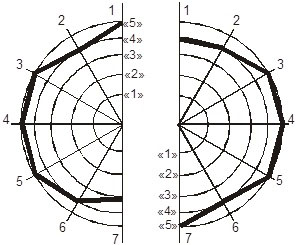 